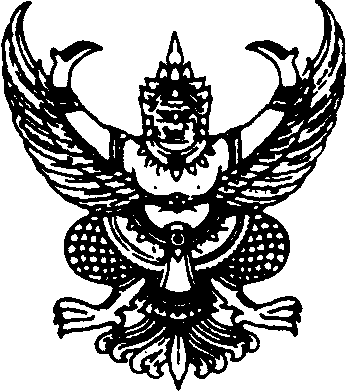 			บันทึกข้อความส่วนราชการ คณะพยาบาลศาสตร์ โทร. .........................................................................................................ที่ อว ๐๖๓๑.๑๗/...........................................................    วันที่  ..................................................................เรื่อง  ขออนุญาตไม่ไปราชการ	 เรียน  คณบดีคณะพยาบาลศาสตร์ 	 	อ้างถึง คำสั่ง (มหาวิทยาลัยราชภัฏรำไพพรรณี/คณะพยาบาลศาสตร์) ที่ ............../................ลงวันที่ ............................................... ได้อนุมัติให้ .............................................................................................ตำแหน่ง .............................................................. พร้อมด้วย ............................................................................. ....................................................................................................................................................................................................................................................................................................................................................................................................................................................................ไปราชการ .....................................................................................................................................................................................................................................................................................................................ในวันที่ ...........................................................................................................ณ ............................................................................................................................................................................................................................		ในการนี้ ข้าพเจ้า ขออนุญาตไม่ไปราชการดังกล่าวข้างต้น  เนื่องจาก..........................................................................................................................................................................................................................................................................................................................................................................................................................................................................................................		จึงเรียนมาเพื่อโปรดพิจารณาอนุญาต 					             (.....................................................................) 				                        .....................................................................เรียน  คณบดี        ..........................................................................................................................................................................................................      (.....................................................)                ประธานกลุ่มวิชามหาวิทยาลัยราชภัฏรำไพพรรณี “ภูมิปัญญาแห่งภาคตะวันออกสู่สากล”RAMBHAI BARNI RAJABHAT UNIVERSITY : WISDOM OF THE  EAST LEADS TO  INTERENATIONALIZATION